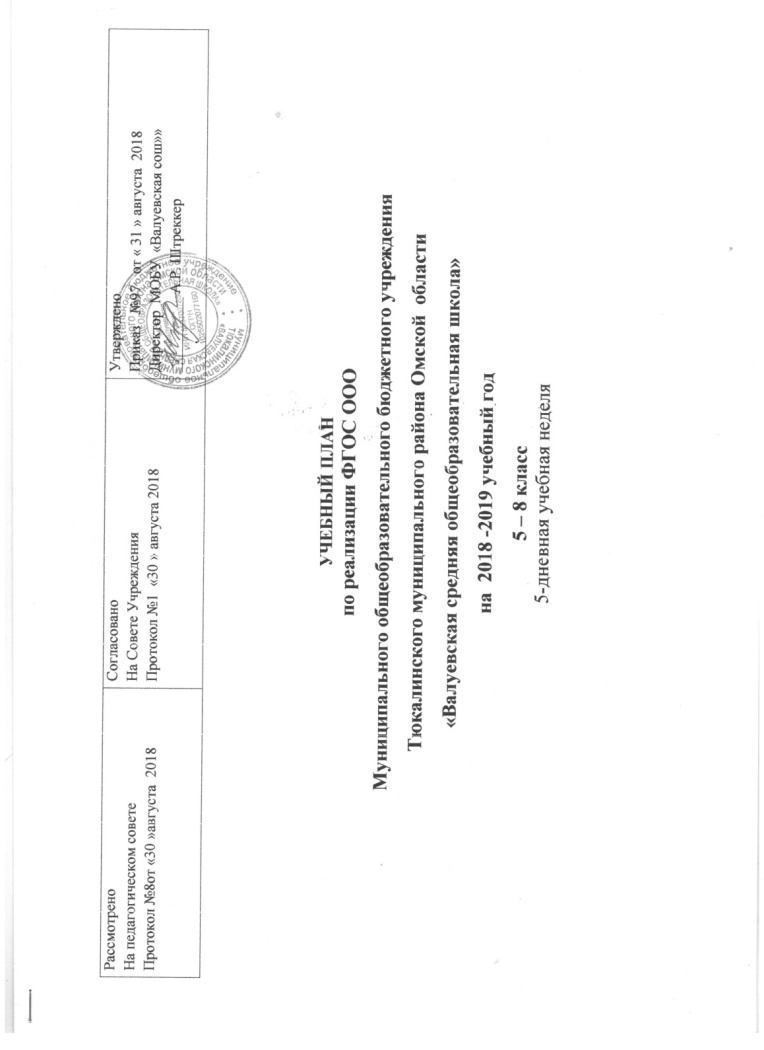 Учебный планпо реализации ФГОС ООО для 5- 8  классаМуниципального общеобразовательного бюджетного учрежденияТюкалинского муниципального района Омской  области «Валуевская средняя общеобразовательная школа» на  2018 -2019 учебный год   (5-ти дневная учебная неделя)План внеурочной деятельностипо реализации ФГОС ОООМуниципального общеобразовательного бюджетного учрежденияТюкалинского муниципального района Омской  области «Валуевская средняя общеобразовательная школа»для 5-8 классана 2018 -2019 учебный год.Пояснительная записка к учебному плану Муниципального общеобразовательного бюджетного учрежденияТюкалинского муниципального района Омской  области «Валуевская средняя общеобразовательная школа»по реализации ФГОС ООО  5-8 класс2018-2019 учебный год1.Целевой раздел.Учебный план - документ, который определяет перечень, трудоемкость, последовательность и распределение по периодам обучения учебных предметов, курсов, дисциплин (модулей), практики, иных видов учебной деятельности и, если иное не установлено настоящим Федеральным законом, формы промежуточной аттестации обучающихсяУчебный (образовательный) план основного общего образования для 5-8 класса Муниципального общеобразовательного бюджетного учреждения Тюкалинского муниципального района Омской области «Валуевская средняя общеобразовательная школа»   (далее МОБУ «Валуевская сош») разработан на основе: 1.Федеральный закон №273-ФЗ от 29.12.2012 г «Об образовании в Российской Федерации»2. Приказ Министерства образования и науки Российской Федерации от 30 августа 2013 года № 1015 «Об утверждении Порядка организации и осуществления образовательной деятельности по основным общеобразовательным программам – образовательным программам начального общего, основного общего и среднего общего образования»; 3. Постановление Главного государственного санитарного врача РФ от 29.12.2010 г. № 189 «Об утверждении СанПиН 2.4.2.2821-10 «Санитарно-эпидемиологические требования к условиям организации обучения в общеобразовательных учреждениях» (зарегистрирован в Минюсте России 03.03.2011 г., регистрационный № 19993); 4. Постановление Главного государственного санитарного врача Российской Федерации от 04.07.2014 г. № 41 «Об утверждении СанПиН 2.4.4.3172-14 «Санитарно-эпидемиологические требования к устройству, содержанию и организации режима работы образовательных организаций дополнительного образования детей»»;  4.1.Постановление Главного государственногосанитарного врача РФ от 29.12.2010 N 189(ред. от 24.11.2015)"Об утверждении СанПиН 2.4.2.2821-10"Санитарно-эпидемиологические требования кусловиям и организации обучения вобщеобразовательных учреждениях"(вместе с "СанПиН 2.4.2.2821-10.Санитарно-эпидемиологические требования кусловиям и организации обучения вобщеобразовательныхорганизациях.Санитарно-эпидемиологические правила инормативы")(Зарегистрировано в Минюсте России 03.03.2011N 19993)5.Федеральный государственный образовательный стандарт основного общего образования (Приказ Министерства образования и науки РФ № 1897 от 17.12.2010 г.); 6. Приказ Министерства образования и науки РФ от 29.12.2014 г. № 1644 «О внесении изменений в приказ Министерства образования и науки РФ от 17.12.2010 г. № 1897 «Об утверждении федерального государственного образовательного стандарта основного общего образования»; 7. Письмо Министерства образования и науки РФ от 19 апреля 2011 года № 03-255 «О введении федерального государственного образовательного стандарта основного общего образования»; 8.Приказ Министерства образования и науки Российской Федерации от 31 марта 2014 года № 253 «Об утверждении федерального перечня учебников, рекомендуемых к использованию при реализации имеющих государственную аккредитацию образовательных программ начального общего, основного общего, среднего общего образования».;9.Приказ Министерства образования и науки Российской Федерации от 31 декабря . n 1577 «О внесении измененийв федеральный государственный образовательный стандартосновного общего образования, утвержденный приказомминистерства образования и науки российской федерацииот 17 декабря . n 1897»;10.Письмо Минобрнауки России от 08.10.2010 № ИК- 1494/19 «О введении третьего часа физической культуры» с Приложениями №1, №2:11.Приказ Министерства образования РФ от 25.05.2015 №08-761 Об изучении предметных областей: « Основы религиозной культуры и светской этики» и «Основы духовно-нравственной культуры народов России»12.Устав муниципального общеобразовательного бюджетного учреждения «Валуевская средняя общеобразовательная школа» Тюкалинского муниципального района Омской области2.. Последовательность реализации учебного плана уровня основного общего образованияМОБУ «Валуевская сош»  является общеобразовательной, работает в режиме пятидневной учебной недели.  В 2018-2019 учебном году 5-8 классы реализуют федеральный государственный образовательный стандарт основного общего образования. Нормативный срок освоения ООП основного общего образования составляет 5 лет (5-9 класс), школа работает в 1 смену, начало занятий - 9.00. Учебная нагрузка и режим занятий учащихся школы определяется в соответствии с  действующими санитарными нормами: - продолжительность учебной недели – 5 дней - продолжительность урока в 5-9  классах -  40 минут каждый;- продолжительность перемен – 2 перемены по 15  минут, остальные по 10; -домашние задания задаются обучающимся с учётом возможности их выполнения в следующих пределах: в 5 классе – до 2 ч, в 6 классе - до 2,5 ч, в 7-9 классе- 2,5 ч- продолжительность учебного года  составляет 34 учебные недели; -  продолжительность каникул в течение учебного года  составляет не менее 30 календарных дней.3.Общая трудоемкость учебного плана уровня основного общего образованияОбщая трудоемкость учебного плана основного общего образования школы составляет 5338  часа за 5 лет  обученияТаблица 1    Учебный план основного общего образования обеспечивает введение в действие и реализацию требований Стандарта, определяет общий объём нагрузки и максимальный объём аудиторной нагрузки обучающихся, состав и структуру обязательных предметных областей по классам (годам обучения). Для обучающихся 5- 8 класса предметные области и учебные предметы представлены в следующем порядке.Предметная область «Русский язык и литература» представлена предметами  «Русский язык» (5 класс -5 часов 6 кл-6 часов в неделю, 7 класс-4 часа, 8кл.- 3 часа ), «Литература»( 3 часа в неделю в 5-6 классах, 7-8 класс- 2 часа),  Предметная область «Иностранные языки» включает   учебный предмет «иностранный язык». Основное назначение иностранного языка как учебного предмета состоит в развитии иноязычной коммуникативной компетенции, в совокупности ее составляющих: речевой, языковой, социокультурной, компенсаторной, учебно-познавательной, развитии и воспитании понимания у школьников важности изучения иностранного языка в современноммире и потребности пользоваться им как средством общения, познания, самореализации и социальной адаптации; развитии национального самосознания, толерантности. На изучение английского языка в 5-8 классах предусмотрено 3 часа в неделю. Во всех классах изучается английский язык. В соответствии с графиком обязательного введения ФГОС основного общего образования учебный предмет «Второй иностранный язык» (немецкий язык) в реализации основной образовательной программы нашего учреждения вводится поэтапно: с января 2019 учебного года в 8 кл.- 1 час, в 2019/2020 учебном году в 9 классе - 1 час. На уровень основного общего образования – 1,5 часа. с 2019/2020 учебного года в 7 – 9 кл. – по 1 часу. На уровень основного общего образования – 3 часа.Данное количество часов на изучение учебного предмета «Второй иностранный язык»(немецкий) определено кадровыми возможностями образовательной организации.            Изучение учебного предмета «Второй иностранный язык» (немецкий) вводится за счет использования часов части, формируемой участниками образовательных отношений, на основании решения Педагогического совета № 9от 02.11.2018 гПредметная область «Математика и информатика» представлена учебным предметом «Математика» ( 5 часов в неделю - в 5-6 классах;), учебным предметом  «Алгебра» ( в 7 -8 классе- 3часа), учебным предметом  «Геометрия» ( в 7 -8 классе - 2часа,), учебным предметом  «Информатика» ( по 1 часу в 7 -8 классе).Предметная область  «Общественно-научные предметы»представлена предметами:«История»(5-8 классы -2 часа в неделю), «Обществознание» (в 5-8 классах по 1 часу. В 5 классе  1 час в неделю взят из части, формируемой участниками образовательных отношений), «География»( по 1 часу в неделю в 5-6 классах, по 2 часа в 7-8 классе).Предметная область «Естественно-научные предметы» представлена предметами:«Биология»(по 1 часу в неделю в 5-6 классах, по 2 часа в 7-8 классе), «Физика»(в 7-8 классе 2 часа),«Химия»(в 8 классе 2 часа),       В рамках предметной области «Основы духовно-нравственной культуры народов России» осуществляется изучение курса «Основы духовно-нравственной культуры народов России».  На изучение данного курса выделено 0,5 часа в неделю в 5 классе взятиз части, формируемой участниками образовательных отношений  (всего 17 часов), изучение начнётся с первого полугодия.      Предметная область «Искусство» представлена учебными предметами «Изобразительное искусство»(5-7 классы по 1 часу в неделю) и «Музыка»(5-8 классы по 1 часу в неделю).Предметная область «Технология» представлена  предметом   «Технология» (2  часа в неделю в 5-6 классах, 1 час в 7-8 классе).Предметная область «Физическая культура» представлена учебным предметом «Физическая культура».На преподавание физической культуры в 5-8-х классах в соответствии с приказами Министерства образования и науки Российской Федерации от 30.08.2010 № 889 и от 03.06.2011 № 1994 отводится по 3 часа в неделю (введение одного часа физической культуры в 5-8 классах из части, формируемой участниками образовательных отношений в дополнение к часам обязательной части  (2 часа) и 1 час в неделю на увеличение количества часов по учебному предмету «Физическая культура», в соответствии с СанПи, Письмом Министерства образования и науки Российской Федерации от 8 октября 2010 г. № ИК-1494/19 «О введении третьего часа физической культуры».Предметная область «ОБЖ» представлена учебным предметом «ОБЖ» (1 час в 8 классе).В целях обеспечения индивидуальных потребностей обучающихся часть учебного плана, формируемая участниками образовательного процесса, предусматривает учебные занятия, обеспечивающие   интересы обучающихся: с учётом мнения родителей и обучающихся, на изучение курса «Азы работы на компьютере» направленные на  воспитание информационной  культуры школьников было выделено в 5 классе – 0,5 часа и «Компьютерная азбука» -1 час в 6 классе. В 7 классе  введен 1 час ИГЗ  «Русский язык от А до Я».Целью изучения является формированиеобщеучебных умений и навыков.Владение всеми видами речевой деятельности и основами культуры устной и письменной речи, базовыми умениями и навыками использования языка в жизненно важных для учащихся сферах и ситуациях общения; 1 час ИГЗ  « Решение математических задач» ; В 8 классе ИГЗ  «Математическое моделирование»с целью повышения мотивации учения школьников, развития логического мышления, приобретения опыта работы с заданиями более высокой сложности в 8 классе введен 1 час, и 1 час ИГЗ «Физика и астрономия» с  целью развития интереса к физике на основе решения физических задач.Целями реализации учебного плана являются:— обеспечение планируемых результатов по достижению выпускником целевых установок, знаний, умений, навыков, компетенций и компетентностей, определяемых личностными, семейными, общественными, государственными потребностями и возможностями обучающегося среднего школьного возраста, индивидуальными особенностями его развития и состояния здоровья;— становление и развитие личности в её индивидуальности, самобытности, уникальности, неповторимости.4.Особенности содержания, форм организации образовательной деятельности при реализациичасти, формируемой участникамиЧасть учебного плана, формируемую участниками образовательного процесса, составляет внеурочная деятельность. Содержание занятий, предусмотренных как внеурочная деятельность, формируется с учётом пожеланий обучающихся и их родителей (законных представителей). Для организации внеурочной деятельности нашей школы выбрана оптимизационная модель, которая разработана на основе всех внутренних ресурсов образовательного учреждения. Актуальность данной модели обусловливается: -   необходимостью создания системы воспитания, наиболее полно удовлетворяющей интересам государства, общества, учащихся и их родителей; -   оптимизацией внутренних ресурсов ОУ. Преимущества оптимизационной модели: - минимизация финансовых расходов на внеурочную деятельность; - создание единого образовательного и методического пространства в школе. Для реализации внеурочной деятельности образовательное учреждение располагает необходимыми ресурсами.- Материально-технические условия нашего образовательного учреждения обеспечивают организацию всех видов деятельности  школьников в соответствии с санитарно-эпидемиологическими и противопожарными нормами и правилами. - В области материально-технического обеспечения в ОУ оборудованы:  кабинет информатики с выходом в Интернет (6 компьютеров подключены к сети Интернет),     функционируют   спортивный, библиотека.     Для реализации внеурочной деятельности педагогами составлены рабочие программы курсов. Согласно требованиям Стандарта, для ее организации используются различные формы: экскурсии, кружки, секции, круглые столы, школьные научные общества, олимпиады, конкурсы, соревнования, поисковые и научные исследования, общественно-полезные практики.Внеурочная деятельность организуется по направлениям развития личности:духовно-нравственное,физкультурно-спортивное и оздоровительное,социальное,общеинтеллектуальное,общекультурное  Спортивно-оздоровительное направление внеурочной деятельности включает практическую деятельность детей в рамках программы спортивной секции «Легкая атлетика». Занятия  направлены на развитие физических качеств учащихся, укрепление их здоровья и формирование здорового образа жизни. Формами работы с обучающимися являются: занятия в спортивной секции, беседы о ЗОЖ, школьные спортивные соревнования по легкой атлетике, соревнования на личное первенство.    Общекультурное направление внеурочной деятельности представлено программой кружка «Декоративное творчество». Образовательная программанаправлена на развитие художественного вкуса, фантазии, воображения, формирует усидчивость, терпение, приобщает к культуре русского  народа, его традициям. Презентация деятельности детей проводится в виде выставок работ учащихся, представление проектов. Общеинтеллектуальное направление представлено программой кружка   «Занимательная информатика». Целью данной программы являетсяовладение умениями работать с различными видами информации с помощью компьютера и других средств информационных и коммуникационных технологий (ИКТ), организовывать собственную информационную деятельность и планировать ее результаты.Выработка навыков применения средств ИКТ в повседневной жизни, при выполнении индивидуальных и коллективных проектов, в учебной деятельности.   Духовно-нравственное направление внеурочной деятельности представлено программой  кружка  «Истоки возрождения».Содержательной целью курса «Истоки возрождения» является инициирование процесса становления социокультурной компетентности учащихся, их творческого саморазвития, приобщение к неизменным социокультурным ценностям Российской цивилизации и истокам, формирующим и сохраняющим эти ценности.Социальное направление реализуется через все направления внеурочной деятельности и программой  кружка «Дом, в котором мы живем»,цель которого формирование основ экологической грамотности через социальную значимую деятельность края в котором живем. Сформировать умения прогнозировать и моделировать свои действия в различных экологических ситуациях, прививать любовь к природе родного края и к своей Родине в целом.    Кроме этого реализация внеурочной деятельности происходит за счёт возможности образовательных учреждений дополнительного образования, культуры и спорта, дополнительного образования детей  на базе Валуевского Дома Культуры и города Тюкалинска.     Модель внеурочной деятельности предполагает формирование индивидуальных образовательных траекторий обучающихся.Для реализации учебного плана используются учебно-методические комплексы, программы и пособия, рекомендованные Министерством образования и науки РФ, которые обеспечивают освоение программ базового уровня. При формировании учебного плана соблюдается преемственность учебных планов и программ.  Учащиеся, временно обучающиеся в санаторных школах, реабилитационных образовательных учреждениях аттестуются на основании справки о результатах обучения в этих учреждениях. Промежуточная аттестация обучающихсяНа основании  Федерального  Закона «Об образовании в Российской Федерации» №273-ФЗ (ст.58,п.1-10; ст.28, часть3, п.10; ст.30, часть 2) освоение образовательной программы сопровождается промежуточной аттестацией обучающихся. Промежуточная аттестация обучающихся МОБУ «Валуевскаясош» осуществляется в соответствии с  Положением о формах, периодичности и порядке текущего контроля успеваемости  и промежуточной аттестации  обучающихся   и является важным средством диагностики состояния образовательного процесса, освоения обучающимися образовательной программы.В соответствии с Уставом при промежуточной аттестации обучающихся применяется следующие формы оценивания: пятибалльная система оценивания в виде отметки (в баллах), «зачёт», «незачёт» или словесного (оценочного) суждения. По курсу ОДНКНР  вводится безотметочное обучение. При оценивании ставится «зачёт», «незачёт».  Годовую промежуточную аттестацию проходят все обучающиеся по предметам,  определённых учебным планом, и в порядке, установленном образовательной организацией. Промежуточная аттестация обучающихся за год может проводиться письменно, устно, в других формах.                                                                Формы проведения промежуточной итоговой аттестации учащихся 5-8 классовМуниципального общеобразовательного бюджетного учрежденияТюкалинского муниципального района Омской области «Валуевская средняя общеобразовательная школа»в 2018-2019 учебном году (Закон «Об образовании в РФ» п.22, ст.2)Предметные областиУчебные предметыКоличество часов в неделюКоличество часов в годКоличество часов в неделюКоличество часов в годКоличество часов в неделюКоличество часов в годКоличество часов в неделюКоличество часов в годКоличествочасов в неделюКоличество часов в годОбязательная часть     5 класс     5 класс6 класс6 класс7 класс7 класс8 класс8 классВсегоВсегоРусский язык и литератураРусский  язык517062044136310218612Русский язык и литератураЛитература3102310226826810340Иностранные языкиИностранный язык(английский язык)310231023102310212408Иностранные языкиВторой иностранный язык(немецкий  язык)0,5170,517Математика и информатикаМатематика5170517010340Математика и информатикаАлгебра310231026204Математика и информатикаГеометрия2682684136Математика и информатикаИнформатика134134268Общественно-научные предметыИстория России.Всеобщая история.2682682682688272Общественно-научные предметыОбществознание1341341341344136Общественно-научные предметыГеография1341342682686204Основы духовно-нравственной культуры народов РоссииОсновы духовно-нравственной культуры народов России0/1170/117Естественно-научные предметыФизика2682684136Естественно-научные предметыХимия268268Естественно-научные предметыБиология1341342682686204ИскусствоМузыка1341341341344136ИскусствоИзобразительное искусство1341341343102ТехнологияТехнология2682681341346204Физическая культура и ОБЖФизическая культура310231023102310212408Физическая культура и ОБЖОБЖ134134Итого:Итого:28,59692998630102031,510711194046Часть, формируемая участниками образовательных отношенийЧасть, формируемая участниками образовательных отношений0,5171342681,5515187 «Азы работы на компьютере» «Азы работы на компьютере»0,517 0,517«Занимательная информатика»«Занимательная информатика»134134«Решение математических задач»«Решение математических задач»134134«Русский язык от А до Я»«Русский язык от А до Я»134134«Математическое моделирование»«Математическое моделирование»0,5170,517«Физика и астрономия»«Физика и астрономия»134134Максимально допустимая недельная нагрузкаМаксимально допустимая недельная нагрузка299863010203210883311221244216Название направленияКол-вочасов нанаправлениеНазвание
 кружковКоличество часов в неделюКоличество часов в годКоличество часов в неделюКоличествочасов в годКоличество часов в неделюКоличествочасов в годКоличество часов в неделюКоличествочасов в годВсего часовВсего часов5 класс5 класс6 класс6 класс7 класс7 класс8 класс8 классНеделягодСпортивно оздоровительное2«Легкая атлетика»2682682682688272Духовно-нравственное1«Истоки возрождения»1341341341344136Социальное1«Я познаю мир»1341341341344136Общеинтелектуальное1«Друзья природы»1341341341344136Общекультурное2«Декоративное творчество»2682682682688272Всего часов на внеурочную деятельность     7       7272727272727272289525 класс 5 класс 6 класс 6 класс 7 класс 7 класс 8 класс 8 класс 9 класс 9 класс годнеделягоднеделягоднеделягоднеделягоднеделя98629102030108832112233112233КлассыПредметФорма промежуточной аттестацииПериодичность промежуточной аттестации5Русский языкТестированиеIV четверть5ЛитератураТестированиеIV четверть5Иностранный языкТестированиеIV четверть5МатематикаКонтрольная работаIV четверть5БиологияТестированиеIV четверть5ИсторияТестированиеIV четверть5Физическая культураСдача нормативовIV четверть5ТехнологияТестированиеIV четверть5ГеографияТестированиеIV четверть5ОбществознаниеТестированиеIV четверть5ИЗОТестированиеIV четвертьМузыкаТестированиеIV четвертьОДНКНРТестированиеII  четвертьКлассыПредметФорма промежуточной аттестацииПериодичность промежуточной аттестации6Русский языкТестированиеIV четверть6ЛитератураТестированиеIV четверть6Иностранный языкТестированиеIV четверть6МатематикаКонтрольная работаIV четверть6БиологияТестированиеIV четверть6ИсторияТестированиеIV четверть6Физическая культура Сдача нормативовIV четверть6Технология ТестированиеIV четверть6ГеографияТестированиеIV четверть6ОбществознаниеТестированиеIV четверть6ИЗО ТестированиеIV четверть6МузыкаТестированиеIV четвертьКлассыПредметФорма промежуточной аттестацииПериодичность промежуточной аттестации7Русский языкТестированиеIV четверть7ЛитератураТестированиеIV четверть7Иностранный языкТестированиеIV четверть7Алгебра Контрольная работаIV четверть7Геометрия ТестированиеIV четверть7Информатика ТестированиеIV четверть7История ТестированиеIV четверть7География ТестированиеIV четверть7БиологияТестированиеIV четверть7ФизикаТестированиеIV четверть7ТехнологияТестированиеIV четверть7Физическая культураСдача нормативовIV четверть7ОбществознаниеТестированиеIV четверть7ИЗОТестированиеIV четверть7МузыкаТестированиеIV четвертьКлассыПредметФорма промежуточной аттестацииПериодичность промежуточной аттестации8Русский языкТестированиеIV четверть8ЛитератураТестированиеIV четверть8Английский языкТестированиеIV четверть8Немецкий языкТестированиеIV четверть8АлгебраТестированиеIV четверть8ГеометрияТестированиеIV четверть8ИсторияТестированиеIV четверть8ГеографияТестированиеIV четверть8БиологияТестированиеIV четверть8ФизикаТестированиеIV четверть8ХимияТестированиеIV четверть8Физическая культураСдача нормативовIV четверть8Информатика и ИКТТестированиеIV четверть8ОбществознаниеТестированиеIV четверть8ТехнологияТестированиеIV четверть8ИскусствоТестированиеIV четверть8ОБЖТестированиеIV четверть